КОНКУРСИ, СТИПЕНДИИ, СТАЖОВЕSwiss Government EXCELLENCE ScholarshipsEach year the Swiss Confederation awards Government Excellence Scholarships to promote international exchange and research cooperation between Switzerland and over 180 other countries. Recipients are selected by the awarding body, the Federal Commission for Scholarships for Foreign Students (FCS).The Swiss Government Excellence Scholarships are aimed at young researchers from abroad who have completed a master’s degree or PhD and at foreign artists holding a bachelor’s degree.Full description of the scholarships can be found here on the web-page of the Swiss State Secretariat for Education, Science and Innovation .One minute introduction to Swiss Government Excellence Scholarships (video)Introduction to Swiss Government Excellence Scholarships (5 min. video)TYPES OF SCHOLARSHIPThe research scholarship is available to post-graduate researchers in any discipline (who hold a master’s degree as a minimum) who are planning to come to Switzerland to pursue research or further studies at doctoral or post-doctoral level. Research scholarships are awarded for research or study at all Swiss cantonal universities, universities of applied sciences and the two federal institutes of technology. Only candidates nominated by an academic mentor at one of these higher education institutions will be considered. Art scholarships are open to art students wishing to pursue an initial master’s degree in Switzerland. Art scholarships are awarded for study at any Swiss conservatory or university of the arts. This scholarship is available to students from a limited number of countries only.SELECTION CRITERIAThe FCS assesses scholarship applications according to three criteria:Candidate profileQuality of the research project or artistic workSynergies and potential for future research cooperationFor Bulgaria the Swiss Government offers the following opportunities:Arts Scholarships  - To enable selected applicants to undertake initial Master’s studies at conservatories or art schools affiliated with universities of applied sciences.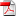 Research Scholarships for foreign students  - To enable selected applicants to undertake research in the realm of their PhD or medical specialisation at one of the 10 Swiss cantonal universities, the two Swiss federal institutes of technology, the public teaching and research institutes or the universities of applied sciences.PhD Scholarships  - To enable selected applicants to undertake a PhD at one of the 10 Swiss cantonal universities, the two Swiss federal institutes of technology or the Graduate Institute.Postdoctoral Scholarships  - To enable selected applicants to undertake a postdoctoral research at one of the 10 Swiss cantonal universities, the two Swiss federal institutes of technology, the public teaching and research institutes or the universities of applied sciences.CONTACT PERSON:Mr Dimiter Dimov, Project CoordinatorCenter for Advanced Study Sofia, 7, Stefan Karadja Str., vh.3, ap.23 phone: +359 2 9803704 email: dimov@cas.bg web: http://www.cas.bgDeadline for submission of the application documents: 1st November, 2020.Конкурс за стипендия на правителството на Република КореяПосолството на Република Корея обявява конкурс за стипендия, отпусната от правителството на страната. Стипендията (2021 Global Korea Scholarship GKS, Undergraduate Degree) е за пълен курс на обучение на български граждани в корейски университет в образователно-квалификационната степен "бакалавър" от учебен семестър пролет/лято 2021 година (включваща едногодишен езиков курс). Нужно е кандидатите да имат завършено средно образование, висок среден успех, да са на възраст под 25 години (родени след 1 март 1996 г.), да имат добро владеене на английски език, да са в добро здравословно състояние. Стипендията покрива разходите за настаняване, обучение, застраховка и курсове по корейски език. За да кандидатствате, изпратете по пощата или занесете лично в посолството на Република Корея всички документи и формуляри. Адрес на посолството: София 1407, ул. Сребърна 2В, МобиАрт Билдинг, етаж 4. Повече информация може да намерите тук. Краен срок: 16 октомври 2020 г. до 17:30 часа.Call for Proposals for Early-Career Science Journalism FellowshipWe are now accepting applications for the next two rounds of The Open Notebook/Burroughs Wellcome Fund fellowship for early-career science writers. (See here for stories written by our previous fellows.)The FellowshipThe next TON/BWF fellowship period will begin on January 4, 2021 and end on August 31, 2021. The subsequent fellowship period will begin on July 1, 2021 and end on February 28, 2022. Applicants may express interest for one or both fellowship periods.During the eight-month fellowship period, fellows will report and write six articles for publication at The Open Notebook—a mix of “story behind the story” interviews and reported features—with the guidance of a mentor who will help shape story ideas, provide reporting and writing guidance, edit final copy, and offer career-development mentoring. Fellows (and mentors) will also be part of a professional discussion group composed of former fellowship participants and TON editors.The fellowship will be remote and will be part-time. Thanks to a generous grant from the Burroughs Wellcome Fund, each fellow will receive a stipend of $4,200.EligibilityThe fellowship is open to early-career science writers with fewer than two years of regular professional science writing experience. (Internships and student work do not count toward this requirement). Graduate students in the sciences who are interested in science writing are eligible.PLEASE NOTE: Although it is part-time, this fellowship requires a significant weekly time commitment, and juggling the fellowship along with a full-time job can be challenging. Prospective fellows who have full-time jobs are welcome to apply, but should consider carefully whether they will be able to devote sufficient time to completing articles as specified in the fellowship description. This includes making time during regular business hours for 1) conducting phone interviews with sources, 2) weekly phone meetings with mentors, and 3) multiple rounds of editing and revision for most stories.(International applicants are welcome. Note that applications, including writing samples and letters of recommendation, must be in English.)Selection CriteriaPriority will be given to applicants who demonstrate:A strong intention to work primarily as a professional science writerSome training and/or experience (it does not have to be a lot) writing stories about science for the general publicFamiliarity with The Open Notebook and the types of topics we tend to coverAn ability to generate good feature ideas suitable for The Open NotebookStrong writing abilityRequired Application MaterialsA letter of interest explaining why you are seeking the fellowship, your previous experiences in writing about science for the public, and what you hope to learn from the experience. Please also tell us about your overall plans for during the fellowship period and about the time commitment you are able to make to this fellowship (500 words maximum)Proposals for two TON features or multimedia stories. These can take the form of a behind-the-story writer interview; a reported feature on some element of the craft of science writing; or some other creative, feature-length project centered on the craft of science writing. (Combined length of these two proposals must be no more than 500 words.)A resume or CVOne letter of referenceUp to three writing or multimedia samples of work aimed at the general public (not scientific/academic writing)Optional: Additional background about you. We strongly encourage writers from all types of backgrounds to apply to our fellowship program. If you would like, you may share any information that you think might be relevant for us to know about you. That could include information about your membership in any communities that are historically marginalized or underrepresented in journalism, your educational, geographic, or socioeconomic background, circumstances that limited your ability to receive training in journalism or science writing, or anything else. This is entirely optional. (100 words maximum)DeadlineApplications, including letters of reference, must be received by 11:59 p.m. U.S. Central time on October 25, 2020. Note: The Submittable application process requires applicants to provide an email address for each person writing a letter of reference; the system will then send a unique link to each reference. Applicants should complete applications early enough to allow references to also submit their letters on time.Selections for both fellowship periods will be announced by December 10, 2020.Lost in Transition project seeks to enroll Junior contributorsLost in Transition: Social Sciences, Scenarios of Transformation, and Cognitive Dissonances in East Central Europe after 1989 is a research project of the Centre for Advanced Study Sofia (With the support of Porticus Foundation)The project seeks to enroll three to five Junior Fellows for the period from March 2021 till March 2022. They should be late-stage PhD Students, Post-docs or Junior faculty from the fields of the human and social sciences, especially history, political science, legal studies, economy, sociology, anthropology, and cultural studies.The fellowship will provide support to pursue individual research within the general thematic scope of the project (detailed description can be found further below).The “Lost in Transition” fellowship for Junior Fellows includes:
• A monthly stipend of 1,300 Euro (liable to 10% income tax) for a period of six months;
• Accommodation for a two-month research stay at the Centre for Advanced Study, Sofia;
• Travel costs for all project related workshops and final conference.Eligibility:Candidates must:Be PhD students in final stage, post-docs or junior faculty;Have adequate research track record in one or some of the covered disciplines;International research experience and publications in peer-reviewed academic editions are strong advantages;Have good command of English.Application:Candidates should submit:An academic CV (max 1,000 words);Research proposal (max. 1,000 words) specifying interest to one or more of the five thematic foci (see below under project description).Short-listed candidates will be invited to join an on-line workshop of the project where they will be able to present their individual research proposal. The workshop will be convened at the end of October 2020. Exact dates are to be confirmed.Contacts:Mr. Dimiter Dimov, e-mail: dimov@cas.bg Centre for Advanced Study Sofia; Sofia 1000, 7, Stefan Karadja Str, vh. 3 tel.: + 359 2 9803704Submission deadline: 15 October 2020Junior Research Internship ProgramThe Medici Archive Project (MAP) invites applications to our junior research internship program for undergraduate and recent graduate students. This is a six-to-eight-week research based internship in MAP’s headquarters in Palazzo Alberti and in the State Archive of Florence. Applications are accepted all year long and internships are offered according to MAP’s Fellows’ availability. Successful applicants will spend the majority of their internship shadowing a scholar in the archives, and helping their mentor with topic-specific research. Typical tasks will include digitizing and  indexing volumes, transcribing documents, and conducting secondary research online and in various libraries or archives throughout Florence.A significant part of the intern’s stay at MAP will be devoted to pursuing a personal research topic in the archives. Upon applying to the program, prospective interns should briefly describe a research topic that warrants the use of primary materials in the State Archives of Florence in their cover letter. Ideally, the project should be related to the program to which they are submitting their application. If applicants do not have a specific research project, they should outline their relevant academic interests and will be given an opportunity to develop a project, in conjunction with a scholar, over the course of the internship.Throughout their time at MAP, interns will also be asked to perform various administrative tasks in the office. These tasks will include assisting with social media and office organization, copy editing, and organization of the paleography course. Though the internship is designed to last six to eight weeks, start and end dates are flexible and can be altered to accommodate the applicant’s school schedule.More information and application hereDeadline: all year longСтажантска програма на софтуерната компания TelebidProБългарската софтуерна компания TelebidPro обявява началото на своята стажантска програма. Ако сте мотивирани да се учите, ако се интересувате от технологиите, които компанията използва: Python, JavaScript, Node.js, PostgreSQL, Redis, Perl, HTML5, Linux, AWS и имате желание да се развивате като програмист, TelebidPro предлага възможности за обучение, платен стаж и работа с гъвкаво работно време - 4, 6 или 8 часа, като за студенти това е изцяло съобразено и с програмата в университета. Компанията предлага ментор, който да помага по време на обучението и стажа, придобиване на опит в реални проекти, възможност за работа за най-добре представилите се по време на стажа, програма за лоялност. Необходимо е кандидатите да имат интерес да се развиват като софтуерен инженер, да познават основните принципи в програмирането, да владеят английски език на работно ниво, да са първа или втора година в университета, за предпочитане да следват в областта на компютърните науки или свързано с тях образование. Ако сте заинтересовани, може да кандидатствате чрез сайта на компанията. Повече информация за стажа вижте тук.Краен срок: не е посоченСтажантска програма на BS Group of CompaniesГрупата от компании BS Group of Companies, занимаваща се със строителство, инженеринг и управление на проекти, обявява началото на стажантска програма 2020. Тя е подходящата за студенти със завършен 3-ти курс в направленията архитектура, строителство, икономика, маркетинг, инженерни и технически специалности и други, както и за току що завършили специалисти, които все още нямат опит по специалността, но имат желание да учат и да се развиват. Стажантската програма е с продължителност 3 месеца, с възможност за удължаване. Стажът е платен и може да започне във всеки един период от годината. Стажантът ще бъде включен в различни вътрешни инициативи и реални проекти. Компанията ще предложи трудови договори на добре справилите се. Кандидатства се чрез изпращането на автобиография на e-mail careers@bsgroup.bg или с използването на формата за кандидатстване на сайта. Повече информация може да намерите тук.Краен срок: не е посоченСтаж в сферата на масовите комуникацииФондация "Институт за систематично обучение през целия живот - ЛСЕИ" търси стажанти. Програмата ще подобри комуникационните ви умения и ще ви даде шанс да се запознаете с изключителни хора в тази сфера. Позицията е подходяща за студенти с малък или без никакъв опит както и за кандидати, които желаят да се включат в тази сфера и имат желание за развитие. Фондацията търси бъдещи стажанти, които да се включат в създаването на материали за блога в сайта на института, Facebook и другите социални мрежи, съобщения до медиите. Стажът е платен. За да кандидатствате, изпратете CV и мотивационно писмо на office@lse-institute.org.Краен срок: не е посоченСтаж в „Икономедиа“"Икономедиа" търси стажант за отдела "Дигитален маркетинг". Предлагат се реални задачи с крайни срокове, креативни и стратегически предизвикателства, търсене на ефективни комуникационни решения. Накратко, истинска работа в сферата на дигиталния маркетинг. Нужно е кандидатите да имат силен интерес и желание за развитие в областта на дигиталния маркетинг, завършен 3-и курс в специалност "Маркетинг", "Реклама", "Връзки с обществеността", "Журналистика" или др. подобна, отлична езикова култура, добро владеене на английски език, самоинициативност и умения за работа в екип. Успешно преминат курс в сферата на дигиталния маркетинг ще бъде считан за предимство. Стажантът ще се занимава с Facebook реклама, имейл маркетинг, създаване на съдържание в социалните мрежи, създаване на дизайн бриф, участие в брейнсторминг сесии и изграждане на дигитални стратегии за различни проекти, проследяване и отчитане на резултати на мултиканални кампании. Ако това звучи като Вашето място, изпратете имейл на marketing@economedia.bg със CV и опишете в кратко текстче (до 500 символа) защо искате да работите там и какво искате да научите по време на стажа. Стажът е платен. Повече информация вижте тук.Краен срок: не е посоченПРОГРАМИПроцедура на ОПНОИР за модернизация на висшите училищаУправляващият орган на Оперативна програма „Наука и образование за интелигентен растеж“ 2014-2020 г. (ОПНОИР) обявява за кандидатстване процедура за представяне на безвъзмездна финансова помощ чрез подбор на проектни предложения BG05M2OP001-2.016 „Модернизация на висшите училища“ в рамките на Приоритетнa ос 2 „Образование и учене през целия живот“, Инвестиционни приоритети 10ii „Подобряване на качеството и ефикасността и достъпа до висшето и равностойното на него образование с цел увеличаване на участието и подобряване на равнищата на образование, особено за групите в неравностойно положение“ и 10iii „Подобряване на равния достъп до учене през целия живот за всички възрастови групи чрез формални, неформални и самостоятелни начини, усъвършенстване на знанията, уменията и квалификацията на работната сила, и насърчаване на гъвкави начини за учене, включително чрез напътствия за кариерно развитие и валидиране на придобитата квалификация“.Основната цел на процедурата е постигане на динамично съответствие между търсенето и предлагането на специалисти с висше образование, чрез въвеждане на компетентностен модел, мултидисциплинарност и интердисциплинарност в обучението на студентите, включително чрез широко прилагане на цифрова трансформация на образованието.Специфичните цели на процедурата са:Модернизация на учебните програми и въвеждане на дигитално образователно съдържание, електронни ресурси и облачни технологии в образователния процес;Професионално развитие на преподавателите и подобряване на уменията им за използване на ИКТ-базирани иновационни образователни технологии;Интернационализация на висшите училища и участие в мрежи.Процедурата за безвъзмездна финансова помощ се реализира с финансовата подкрепа на Европейския социален фонд.Проектите ще се изпълняват на територията на Република България и на територията на държавите членки на Европейския съюз, в съответствие с чл. 4, ал. 1 от ПМС № 189 от 28 юли 2016 г. за определяне на национални правила за допустимост на разходите по програмите, съфинансирани от Европейските структурни и инвестиционни фондове, за програмен период 2014 - 2020 г., в партньорство между висши училища, научни организации и национално представителни организации на работодателите и на работниците и служителите. Процедурата насърчава включването на асоциирани партньори – чуждестранни висши училища, чуждестранни научни организации и чуждестранни специализирани клиники.Дейностите, които ще получат подкрепа, включват:Група дейности 1. Модернизиране на учебната документация, с фокус към приоритетните професионални направления и професионално направление „Медицина“, чрез въвеждане на компетентностен модел, мултидисциплинарност и интердисциплинарност, дигитално образователно съдържание, електронни ресурси и облачни технологии в образователния процес:1.1. Разработване и въвеждане на съвместни учебни програми с партниращите български висши училища, с издаване на общи дипломи;1.2. Разработване и въвеждане на съвместни учебни програми за обучение на чужд език с асоциираните партньори;1.3. Разработване и въвеждане на програми с дигитално образователно съдържание, вкл. за дистанционно обучение;1.4. Разработване на дигитално образователно съдържание;1.5. Внедряване на дигитално образователно съдържание, електронни ресурси и облачни технологии в образователния процес;1.6. Закупуване на софтуер и/или ИКТ оборудване, необходими за разработване и въвеждане на дигитално образователно съдържание и програми и за внедряването на облачни технологии в образователния процес.Група дейности 2. Професионално развитие на преподаватели:2.1. Обучения на преподаватели в България, насочени към:Придобиване/усъвършенстване на чуждоезикови умения, в т.ч. професионална терминология;Придобиване/усъвършенстване на дигитални умения, включително използване на ИКТ-базирани иновационни образователни технологии.2.2. Краткосрочни специализации в асоциираните партньори, насочени към:Въвеждане на иновативни методи на преподаване;Придобиване/усъвършенстване на дидактически знания и умения;Придобиване/усъвършенстване на чуждоезикови умения, в т.ч. професионална терминология;Придобиване/усъвършенстване на дигитални умения, включително използване на ИКТ-базирани иновационни образователни технологии;Придобиване/усъвършенстване на предприемачески умения;Развиване на социална и етична отговорност;Придобиване/усъвършенстване на умения за „проблемно базирано“ преподаване.2.3. Мултиплициране на резултатите от проведените краткосрочни специализации чрез споделяне на преподаватели между българските висшите училища, участващи в проекта.Група дейности 3. Кариерно ориентиране на студенти и мобилност:3.1. Кариерно консултиране и ориентиране на студенти чрез:Организиране на кариерни борси, съвместно с партниращите български висши училища и национално представителни организации на работодателите и на работниците и служителите;Изграждане на системи за проследяване на реализацията на завършилите студенти в първата година след дипломирането.3.2. Създаване на мрежи от кариерни центрове в партниращите български висши училища.3.3. Студентски клубове за развитие на предприемачески умения, презентационни умения и дигитална креативност.3.4. Дейности за развитие на меки умения, за разработване на лични професионални планове за реализация, за придобиване на граждански и обществени компетентности, за търсене на работа, организиране на презентационни събития, състезания, интервюта, дискусии и др. за осъществяване на връзка между студенти и работодатели.3.5. Изходяща мобилност на студенти, докторанти, постдокторанти, специализанти, млади учени, изследователи и учени, в т.ч. мобилност за обучение и мобилност за научноизследователска дейност.3.6. Входяща мобилност за преподаване: Привличане на чуждестранни преподаватели.Общият размер на безвъзмездната финансова помощ (БФП) по настоящата процедура е 50 млн. лв.За проекти, в които висшето училище кандидат е с общ брой действащи студенти и докторанти по-малък от 5 000, размерът на предоставяната БФП е между 800 000 лв. и 2 000 000 лв. За проекти, в които висшето училище кандидат е с общ брой действащи студенти и докторанти по-голям от 5 000, размерът на предоставяната БФП е между 2 000 001 лв. и 5 000 000 лв.Пълният комплект насоки за кандидатстване е публикуван на следните интернет адреси: https://eumis2020.government.bg, http://opnoir.bg и www.eufunds.bg.Кандидатите по процедурата могат да искат разяснения във връзка с Насоките в срок до три седмици преди изтичането на срока за кандидатстване. Допълнителни въпроси по Насоките за кандидатстване се задават в писмена форма, като ясно се посочва наименованието на процедурата за предоставяне на безвъзмездна финансова помощ и се изпращат на електронната поща на УО: infosf@mon.bg.Разясненията се дават по отношение на Условията за кандидатстване, не съдържат становище относно качеството на проектното предложение и са задължителни за всеки кандидат. Въпросите на кандидата и разясненията на УО се съобщават (публикуват) на интернет страницата на УО http://opnoir.bg/, в секция „Процедури/ Въпроси и отговори“ и в ИСУН2020: https://eumis2020.government.bg (към документите по процедурата) в 10-дневен срок от получаване на искането, но не по късно от две седмици преди изтичането на срока за кандидатстване.Допълнителна информация и документи за кандидатстване можете да намерите ТУКПроектните предложения се подават от кандидатите само в електронен формат, подписани с квалифициран електронен подпис (КЕП).Крайният срок за кандидатстване /представяне на проектни предложения е 23 ноември 2020 г., 17:30 часа, чрез ИСУН 2020. Покана за участие с проектни предложения в два съвместни конкурса по програма Southeast Asia-Europe JFS Фонд „Научни изследвания“ отправя покана към български научни колективи за участие с проекти в два паралелни съвместни конкурса за финансиране на научно-изследователски проекти по програма Югоизточна Азия – Европа (Southeast Asia-Europe JFS).https://www.sea-eu-jfs.eu/callsSoutheastAsia - Europe e обща инициатива на страните от Европейската общност и Югоизточна Азия за сътрудничество в областта на науката, технологиите и иновациите чрез съвместно финансиране на научно-изследователски проекти.5th JFS Call (S&T):- Инфекциозни заболявания (включително COVID 19)- НанотехнологииВАЖНО: Участието на български научни колективи в обявения конкурс е допустимо единствено в проекти за фундаментални научни изследванияСтраните, участващи в обявения конкурс чрез националните си финансиращи организации са:Белгия Бруней Даруссалам България Чехия Германия Индонезия Лaoс Мианмар Филипините Швейцария Тайланд Турция Виетнам Крайният срок за подаване на проектни предложения за участие в първия етап от конкурса е 15 октомври 2020 г.Бюджетът от страна на Фонд „Научни изследвания“ за предстоящата конкурсна сесия е в размер на 600 000 лева за целия конкурс, като се предвижда да бъдат финансирани до 3 проекта с българско участие, с максимална сума за един проект до 200 000 лева (за срок на изпълнение от 3 години). (Протокол на ИС № 17 от 24.04.2020 год.)6th JFS Call : Дигитално здраве (включително инфекциозни заболявания)БиоикономикаВАЖНО: За български научни колективи са допустими единствено дейности, представляващи фундаментални научни изследванияСтраните, участващи в обявения конкурс чрез националните си финансиращи организации са:Бруней Даруссалам България Чехия Индонезия Лaoс Мианмар Филипините Испания Тайланд Турция ВиетнамКрайният срок за подаване на проектни предложения за участие в първия етап от конкурса е 16 ноември 2020 г.Бюджетът от страна на Фонд „Научни изследвания“ за предстоящата конкурсна сесия е в размер на 600 000 лева за целия конкурс, като се предвижда да бъдат финансирани до 3 проекта с българско участие, с максимална сума за един проект до 200 000 лева (за срок на изпълнение от 3 години). (Протокол на ИС № 17 от 24.04.2020 год.)Условия на конкурса:Проектите по програмата ще бъдат със срок за изпълнение до 3 години в зависимост от предвидените дейности в работната програма на съответния международен екип. Допустими по процедурата за подбор на проекти са български кандидати, които са:Акредитирани висши училища по чл. 85 ал. 1, т. 7 на ЗВО, които са акредитирани от НАОА да провеждат обучение по образователна и научна степен "доктор". Научни организации по чл. 47, ал. 1 на ЗВО, които са акредитирани от НАОА да провеждат обучение по образователна и научна степен "доктор". Във финансовия план на проекта да бъдат заложени „Непреки допустими разходи“, които включват:Разходи за обслужване на базова организация – до 7 % от стойността на проекта; Разходи за одит на финансовия отчет на проекта – до 1 % от стойността на проекта. Тези пера разходи се изискват да бъдат включени, дори и ако те не са предвидени в общите условия на съответната международна програма. /Протокол № 41 на ИС от 07.12.2018 год./.Информация, насоки и документация за българските участници, относно подаването на документите във Фонд „Научни изследвания“:Национални изисквания и условия за допустимост Документи към националните изисквания Освен вече посочените документи към Националните изисквания, участниците трябва да представят във ФНИ:Проект на бюджет за пълния срок на изпълнение на проекта; Работна програма за пълния срок на изпълнение на проекта; Писмо от водещия партньор с потвърждение за включване на българската организация в съответния консорциум. Контакти за допълнителна информация:Милена Александрова,Фонд „Научни изследвания“,тел: +359 884 171 363Email: aleksandrova@mon.bgPRACE support to mitigate impact of COVID-19 pandemicFast Track Call for ProposalsPartnership for Advanced Computing in Europe (PRACE) is welcoming project proposals requesting computing resources to contribute to the mitigation of the impact of the COVID-19 pandemic. This applies, without being exhaustive, to the following topics:Biomolecular research to understand the mechanisms of the virus infectionBioinformatics research to understand mutations, evolution, etc.Bio-simulations to develop therapeutics and/or vaccinesEpidemiologic analysis to understand and forecast the spread of the diseaseOther analyses to understand and mitigate the impact of the pandemicThis Call for Proposals will follow a Fast Track review process to provide swift feedback to the applicants. PRACE has established a Scientific Committee which will discuss the merit of the proposals, and is supported by external scientific experts, and a technical team.More information hereThis Call is open until further notice. Applications are evaluated within one week and start as soon as possible if awarded.Подкрепа на международни научни форуми, провеждани в Република БългарияФонд „Научни изследвания“ отправя покана за кандидатстване за „Подкрепа на международни научни форуми, провеждани в Република България“ Цел на процедурата е да се подпомогне провеждането на международни научни форуми като се спазва принципа на споделено финансиране. Това дава възможност за активно включване на български учени в международната научна общност, популяризиране на научни резултати; тяхната сравнимост в международен обхват.Очакваните резултати: Да се установи и задълбочи сътрудничеството на българските учени с водещи учени от чужбина, да се стимулира участието на млади учени в международни научни прояви, да се осигури видимост на българските научни изследвания.ДОПУСТИМИ КАНДИДАТИВ процедурата могат да участват учени или колективи от учени от: 1) Акредитирани висши училища по чл. 85 ал.1 т.7  от ЗВО, които са акредитирани от НАОА да провеждат обучение по образователна и научна степен "доктор" 2) научни организации по чл. 47 ал. 1 на ЗВО, които са акредитирани от НАОА да провеждат обучение по образователна и научна степен "доктор" 3) организациите по т. 2 не извършват стопанска дейност или ако упражняват стопански и нестопански дейности, финансирането, разходите и приходите за всеки вид дейност се вземат предвид поотделно. Проверката за изпълнение на условието за допустимост се осъществява чрез проверка на информацията, публикувана на интернет страницата на НАОА: https://www.neaa.government.bgКРИТЕРИИ ЗА ОЦЕНКА:1.Събитието да се провежда на територията на Република България (доказва се чрез деклариране на мястото във формуляра).2.Международно участие - минимум 10% участници от чужбина (доказва се чрез списък на чуждестранните участници със институциите и страните, които представят).3.Проявата да съответства на целите в чл. 2, ал. 1 на Закона за насърчаване на научните изследвания, на една или повече от специфичните цели на Националната стратегия за развитие на научните изследвания в Република България 2017-2030, или приоритетна област на Иновационната стратегия за интелигентна специализация.4.Структурирана програма – с представени лектори и теми на докладите на поканените лектори. Прилагат се биографии по приложен формуляр и копия от писма от поканените участници с пленарни или ключови доклади, в които е заявено съгласие за участието им във форума.5.Минимален брой участници - 50 души, с минимум 10% доказано участие на млади учени, докторанти и постдокторанти. Представят се три броя списъци – пълен списък на очакваните участници, придружен с месторабота и адрес на електронна поща; списък на участниците от чужбина (в съответствие с т. 2) и списък на младите учени, докторанти и постдокторанти.6.Събитието не трябва да бъде финансирано чрез други публични източници и програми (проекти, подкрепени от Фонд “Научни изследвания”, по оперативните програми към Структурните фондове и международни програми - рамкова програма на ЕС, програма КОСТ. Обстоятелството се доказва с декларация, подписана от ръководителя на (попълва се приложение 1).7.Бюджет на исканото съфинансиране от ФНИ, както и задължителнопосочване на очакван финансов принос от други и/или собствени източници. Средствата от ФНИ, предоставени чрез тази схема, могат да се разходват за:организационни разходи, включващи наем зали и оборудване, изработка на постери, печатни и други конферентни материали, закупуване на канцеларски материали;разходи за настаняване на лекторите, поканени от организаторите, настаняване на млади учени от български научни организации или висши училища, които участват с доклад или постерно съобщение, разходи за кафе-паузи, официална вечеря, вътрешен транспорт в страната на участниците в научната проява и други присъщи разходи.Повече информация и документи за кандидатстване можете да намерите ТУККраен срок: текущНационално съфинансиране за участие на български колективи в утвърдени проекти по COSTФонд „Научни изследвания“ отправя покана за кандидатстване по процедура за предоставяне на национално съфинансиране за участие на български колективи в утвърдени акции по Европейската програма за сътрудничество в областта на научните изследвания и технологии COST.Целта на процедурата е да създаде условия за пълноценно и ефективно участие на България в конкурсите на Европейската програма COST в областта на научните изследвания и технологиите и да засили присъствието на академичната общност в тази програма.ДОПУСТИМИ КАНДИДАТИАкредитирани висши училища по чл. 85 ал.1 т.7 (ЗВО Обн. ДВ. бр.112 от 27 Декември 1995г. изм. ДВ. бр.107 от 24 Декември 2014г).Научни организации по чл. 47 ал. 1 на (ЗВО Обн. ДВ. бр.112 от 27 Декември 1995г. изм. ДВ. бр.107 от 24 Декември 2014г).КРИТЕРИИ ЗА ОЦЕНКА:Условие за съфинансиране на първи етап на дадена акция е наличие на положително решение на Управляващия комитет на акцията за включване на българския партньор и утвърждаване на същата акция oт Съвета на висшите представители на програмата. ПРЕДСТАВЯНЕ И ПОДБОР НА ПРЕДЛОЖЕНИЯТА:Предложенията се представят в деловодството на Фонда. Проектните предложения ще бъдат разглеждани от Временна научно-експертна комисия за подбор на предложенията два пъти годишно / през месец март и през месец октомври/.МАКСИМАЛЕН  РАЗМЕР НА СЪФИНАНСИРАНЕТО - до 20 000 лв. на година.Предложенията се подават в деловодството на ФНИ, бул. „Ал. Стамболийски 239Б. ет.3Пълен текст на процедуратаВ съответствие с чл. 50 на Правилника на Фонда, кандидатите могат да поискат разяснения от Фонда по конкурсната документация на обявените конкурси. Въпросите ще бъдат приемани само по електронна поща на адрес:  fni-konkursi@mon.bgКраен срок: текущПрограма: „Америка за България” - Покана за участие в конкурс за финансиране на проекти „НАУКА С БЪДЕЩЕ“С конкурса „Наука с бъдеще“,  Фондация „Америка за България“ ще финансира проектни предложения на млади учени-иноватори в областта на природните науки, здравеопазването, земеделието и ветеринарната медицина. Идеите трябва да са с приложна насоченост, да адресират съществуващи проблеми и да имат потенциал за внедряване в практиката. Основната цел на конкурса е да насърчи и стимулира ранния етап на развитие на техните разработки и продукти.Мисията на Фондация „Америка за България“  в областта „Бизнес, предприемачество и технологии“Фондация „Америка за България“ подкрепя програми, които увеличават производителността на малките и средни предприятия в България, и работи за подобряването на бизнеса чрез въвеждането на иновации и технологии. Приложната наука и трансферът на технологии винаги са били от голям интерес за работата на Фондацията и настоящият конкурс допълва усилията ни в тази посока.Подкрепяме инициативи, които:Изграждат предприемачески и бизнес умения. Фондация „Америка за България“ подкрепя развитието на жизнена предприемаческа среда, като предоставя обучения на различни нива, мотивиращи хората да развият у себе си предприемаческа нагласа, и ги подготвя да започнат и развиват успешен бизнес.Ускоряват въвеждането на технологии и иновации. Фондацията работи в партньорство с професионални организации, университети, изследователи и лидери от индустрията, които са двигател на промяната и спомагат за прилагането на иновативни практики и технологии. Кой може да кандидатства?Поканата е отворена към кандидати от цялата страна с интерес и опит в областта на природните науки, здравеопазването, земеделието и ветеринарната медицина, на възраст от 16 до 40 години към момента на подаване на кандидатурата. Могат да кандидатстват както отделни физически лица, покриващи тези условия, така и екипи от млади иноватори и учени или такива с вече регистрирани компании.В случай, че кандидатурата е от екип/обединение от партньори, изрично трябва да се спомене какви са отговорностите на всеки партньор и кой ще бъде водещият партньор, който ще отговаря за управлението и отчитането на дейностите по проекта.Задължително условие е проектите, с които се кандидатства, да не са само на ниво идея, а да са преминали успешно минимум втория етап на технологична готовност (формулирана техническа концепция) съгласно международно приетата скала за оценка на зрелостта на новосъздадена технология (Technology Readiness Levels) и да е започната работа по трети етап – доказване на концепцията в експериментална среда.Настоящи получатели на грант от Фондация „Америка за България“ могат да кандидатстват, ако договорите им са приключили към 31.12.2019г.Какви са критериите за оценка на проектите?Ще се оценяват само проекти, които са преминали успешно минимум втория етап на технологична готовност (формулирана техническа концепция) съгласно международно приетата скала за оценка на зрелостта на новосъздадена технология (Technology Readiness Levels) и е започната работа по трети етап – доказване на концепцията в експериментална среда.Съответствие с целите на програма „Наука с бъдеще“. Проектните предложения трябва да имат ясно дефинирани цели, които да са в съответствие с целите на програма „Наука с бъдеще“.Дейности. Кандидатът/Кандидатстващият екип трябва да предложат дейности, които да развият иновативни технологични решения с приложна насоченост в областта на природните науки, здравеопазването и ветеринарната медицина, с висок потенциал да намерят бизнес приложение в средносрочен план (до 3 години).Целеви групи. Кандидатът/Кандидатстващият екип трябва ясно да посочат кои са ползвателите на технологичното решение/продукт и как решението/продуктът отговаря на нуждите им по най-добрия начин.Очаквани резултати от проекта. Резултатите от проекта трябва да са ясно формулирани, измерими, реалистични, обвързани с конкретен времеви период и да са логично следствие от предвидените дейности.Устойчивост. Кандидатът/Кандидатстващият екип трябва да имат визия как предложените технологични решения и продукти ще продължат да се развиват и след като подкрепата от Фондация „Америка за България“ приключи.Капацитет на кандидата/екипа. Кандидатът/Кандидатстващият екип трябва да имат предишен опит и капацитет за работа в научната сфера на разработката. Предишни изяви и награди в научни и иновационни форуми, състезания, преакселераторски и/или предприемачески програми дават предимство. Предимство е и партньорство с бизнес и/или академична институция, както и наличието на ментор/и.Бюджет. Предложеният бюджет трябва да е реалистичен и да предполага ефикасно разходване на средствата.Размер на финанирането на проектитеРазмерът на финансирането на одобрен проект е от 5 000 до 15 000 лв. Проектите трябва да се реализират и всички разходи да бъдат направени в рамките на осемнадесет месеца след подписване на договора за дарение. Няма изискване към кандидатите за собствен принос, но наличието на такъв се насърчава.Кандидатите могат да използват максимум 30% от търсеното финансиране за административни и режийни разходи (наем на жилище, работно помещение или офис, покриване на сметки за интернет, електричество, отопление, счетоводни услуги, банкови такси и т.н.). Останалите 70% трябва да се използват за покриване на преките разходи по проекта.Допустими разходи:Преки разходи, осигуряващи успешното реализиране на проекта – материали, консумативи, разходи за изследвания, разработване и тестване на прототипи, придобиване на програмни продукти, пряко свързани с основната дейност на проекта/научната разработка, разходи за квалификационни курсове, регистриране на нов продукт/услуга/търговска марка/фирма и други, пряко свързани с основната дейност по проекта (70%).Административни разходи. Организационни и други дейности по управлението на проекта – заплащане на труд, покриване на режийни разходи, счетоводни услуги, банкови такси и други (30%).За какво може да се получи финансиране?Разходи за материали и консумативи, необходими за лабораторни и други изследвания (вкл. разходи за ползване на лабораторно оборудване).Разходи за разработване на прототипи.Разходи за придобиване на програмни продукти (софтуер, бази данни, лицензи) и т.н., пряко свързани с основната дейност на проекта/научната разработка.Разходи за квалификационни курсове, такси за научни конференции и други, пряко свързани с основната дейност на проекта.Разходи за регистриране на нов продукт/услуга/търговска марка в подкрепа на бъдещото внедряване на технологията/разработката.Разходи за регистриране на фирма/организация, които да позволят бъдещото развитие и разработка на технологията/продукта, стига предметът на дейност да е пряко свързан с проекта/научната разработка.Разходи за счетоводни услуги, банкови такси и други административни разходи, свързани с разходите по проекта (в размер до 30% от общия бюджет).Няма да бъдат финансирани разходи за:Дейности, свързани с политическа или партийна дейност.Закупуване на земя и сгради.Закупуване на моторни превозни средства.Строителство, ремонт и обзавеждане на помещения.Закупуване на компютри, принтери и мобилни телефони.Създаването единствено на рекламни и имиджови материали (видеа, подкасти, печатни и други материали), без да са свързани и в подкрепа на проекта/научната разработка.Всякакви други дейности, които не са пряко свързани с проекта.Повече информация може да намерите ТУККраен срок: 25 октомври 2020 г.СЪБИТИЯInternational Conference on Robotics, Computer Vision and Intelligent Systems - ROBOVIS 2020, 04 – 06 November 2020,  Budapest, HungaryThe purpose of ROBOVIS 2020, the International Conference on Robotics, Computer Vision and Intelligent Systems, is to bring together researchers, engineers and practitioners that are interested to share their research and experience on the thematic areas of this conference. Robotics is a field that is closely connected to Computer Vision and Intelligent Systems.4th International Conference on Computer-Human Interaction Research and Applications - CHIRA 2020, 05 – 06 November 2020, Budapest, HungaryThe purpose of the International Conference on Computer-Human Interaction Research and Applications (CHIRA) is to bring together professionals, academics and students who are interested in the advancement of research and practical applications of interaction design & human-computer interaction.Photon and Neutron EOSC Symposium + PaNOSC & ExPaNDS Annual Meeting, 09 -  11 November 2020,  Online, CzechiaThe Photon and Neutron Open Science Cloud (PaNOSC) and the European Open Science Cloud Photon and Neutron Data Service (ExPaNDS) projects are organizing, jointly with the Extreme-Light-Infrastructure (ELI), a "Photon and Neutron EOSC symposium" on 9 November 2020 followed by the "2020 PaNOSC & ExPaNDS Annual meeting" on 10-11 November 2020.Financial rules in Horizon 2020 and Horizon Europe (Part IV. of the European Funding Academy), 09 - 10 November 2020, Online, HungaryYou will learn all financial rules through practical examples and will be able to participate in a workshop where the trainer will guide you through the exercises. Financial rules of H2020 and HEU – Personnel cost calculation (live presentation) -How to turn the salary costs into an eligible hourly rate?-What’s the difference between financial year-, and monthly-based calculation?-Which one should you choose? -Additional remuneration or bonuses? -Employees or consultants?Financial rules of H2020 and HEU – Third parties, subcontractors, other direct costs (live presentation)-Third-party articles – why, there are more than one? -Resource needed or service outsourced? -Subcontractors or Linked third parties? -Which one should be foreseen? Which one would your office prefer? -Travel costs – for employees and for other – is there a difference? -Equipment and other assets – how to calculate your facility costs efficiently?-Other goods and services – what’s in here?-How about internal cost transfers and charges? Are they eligible?-Funding rates, receipts, CFS rules and payments – learn them all!More information and registration: https://europamediatrainings.com/webinars/120/academy-part-iv-financial-rules-of-h2020-and-horizon-europe-2-days2020 European Quality Assurance Forum, 12 - 13 November 2020, onlineResponding to current societal changes, higher education institutions are increasingly inclusive and accommodate diverse student populations. In addition, as part of the move towards student-centred learning, institutions are expected to allow students to choose the pace, place and mode of delivery. These developments are leading to the emergence of more flexible learning paths and educational offers beyond traditional qualifications. The 15th edition of EQAF will explore if QA is fit for this dynamic and flexible environment and how it could better support higher education institutions in this transition and encourage them make the most of it. The European Quality Assurance Forum (EQAF) provides a platform for discussion, professional development and exchange of experiences among the main stakeholders in quality assurance. Specifically, the Forum will be of interest to rectors and vice-rectors responsible for quality assurance, quality assurance officers in higher education institutions, students, quality assurance agency staff and researchers working on higher education or the quality assurance field.Further information about the Forum including the programme and registration information for the online sessions will become available in the early September. For updates, follow @EQAF on Twitter.Innovation in Horizon Europe, 13 November 2020, Online, HungaryThis course is for those who would like to understand better how/where to describe innovation in R&I proposals and how to manage innovation in projects and in research organisations.Targeted at grants office people, Technology Transfer Office (TTO) staff, research managers and project managers. We will explain the EU’s agenda and understanding on innovation, go through a H2020 proposal template and discuss where to consider innovation integration and how. In running projects we discuss innovation management including IP and exploitation. And finally we introduce best practices from Europe and in associated countries how the universities build up their organisational innovation and TTO strategy.Topics covered:Innovation definitionsInnovation managementIPRExploitation managementExploitation plan / Business PlanPatenting / LicencingCommercialization optionsMore information and  registration: https://europamediatrainings.com/webinars/126/innovation-in-horizon-europeHarnessing universities for innovation - online training, 19 November 2020, Hamburg, GermanyAre you keen to capitalise on the new ideas, technology and talent coming out of universities? But do you find academics difficult to engage with? How do you reconcile the university's public interest mandate with your company's commercial needs? And how can you formalise your relationship in a contract that works for both parties?Innovative Horizon Europe proposal writing, 08 - 10 December 2020, Vienna, AustriaThree-day Horizon Europe Proposal Writing practical training aims at maximizing your chances of success in competing for EU grants by providing that knowledge representing the ingredients to be wisely mixed by the applicant, before and during the proposal preparation.Physical training 3-Day (€1390 exl. VAT): The Full Training (highly recommended)Financial Management of H2020 & Horizon Europe Projects, 15 - 17 December 2020, Vienna, AustriaThe 3-day Horizon Europe & H2020 practical training is dedicated to acquiring an in-depth understanding of the fundamentals of the financial management of Horizon Europe & H2020 projects. Please pick the suitable option when clicking on “Register” (link: https://efmc.eu/services/training-courses/financial-management/).Physical training 3-Day (€1390 exl. VAT): The Full Training (highly recommended)ПУБЛИКАЦИИIAU Global Survey on the Impact of COVID-19 on Higher Education around the World 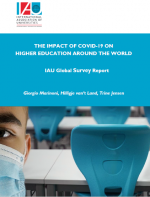 Discover the survey reportThe first IAU (International Association of Universities) Global Survey on the Impact of COVID-19 on Higher Education around the world was conducted online from 25 March to 17 April 2020. It received 576 replies from 424 universities and other Higher Education Institutions based in 111 countries and territories.Almost all responding HEIs declared that they have been impacted one way or another by the COVID-19 crisis. The report presents a general assessment of the situation in universities globally and explores different aspects of the impact of COVID-19, such as: teaching & learning, research, community engagement and other key challenges and opportunities. The results of the survey were analysed at regional (Africa, Americas, Asia & Pacific, Europe) and global level.Results of the survey were analysed both at the global level and at the regional level in four regions of the world (the Americas, Asia Pacific and Europe).European higher education in the Covid-19 crisisThis briefing looks at the impact of the Covid-19 crisis on higher education in Europe over the past six months. In particular, it examines the sudden shift to emergency remote learning and teaching, the impact on internationalisation and mobility, as well as the effects on research. DownloadEUA publication: The impact of the Covid-19 crisis on university funding in EuropeLessons learnt from the 2008 global financial crisisThomas Estermann, Enora Bennetot Pruvot, Veronika Kupriyanova and Hristiyana Stoyanova In the context of the coronavirus pandemic, and its expected economic impact, this EUA briefing explores the possible implications for university funding in Europe in the short to medium term.Based on a wealth of data collected under the EUA Public Funding Observatory over more than a decade, the briefing focuses on lessons learnt from the 2008 global financial crisis. It analyses the pitfalls of past policy and institutional responses to the global financial crisis, which proved to be ineffective or even risky in the longer term. The EUA briefing presents a series of recommendations on how to avoid repeating mistakes and how to move ahead at a stage in which policymakers and institutional leaders are searching for solutions to the economic recession expected to be triggered by the Covid-19 crisis. DownloadResearch EU August/September 2020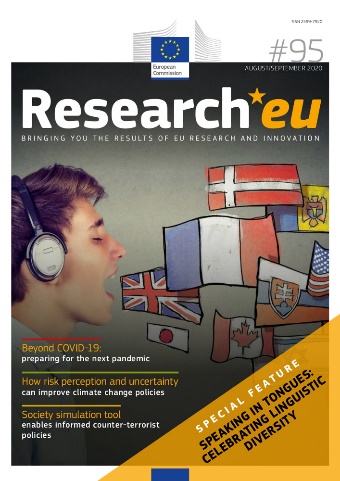 Special feature: speaking in tongues: celebrating linguistic diversity. Whether you’re monolingual, were raised in a bilingual household or are an adult enthusiast who only picked up the language learning bug later in life, the languages we speak act as powerful tools to promote cultural understanding and to cultivate a shared sense of identity, whether this is national identity, European identity or even a postmodern transnational global identity. At its core, language is about communication, and how we communicate with others is an essential prerequisite for not only sharing our own individual ideas, values and beliefs but also learning about the ideas, values and beliefs of others. DownloadCERN Courier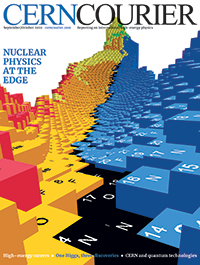 September/October 2020Welcome to the September/October issue of CERN Courier. ISOLDE’s journey to the extremes of the nuclear chart, the first signs that the Higgs boson couples to second-generation fermions and new tetraquark discoveries – CERN’s science is a strong theme of the latest issue, which also sees the launch of CERN’s quantum technology initiative and includes a focus on the CERN Alumni Network. Also in this issue: researchers grapple with XENON1T excess, neutrinos reveal CNO cycle; European Spallation Source comes into view, ICHEP goes virtual, and much more.Also in this issue: GNOME homes in on exotic fields; neutron facilities prepare to study SARS-CoV-2; graphene-based Hall probes trialled at CERN; reports on the virtual IPAC and LHCP events; CLOUD breaks new ground in atmospheric science; and much more.Get the latest copy of the magazine European Regions and Boundaries. A Conceptual History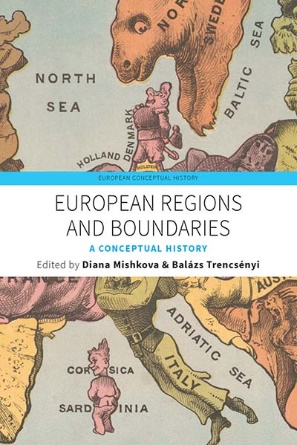 Editor(s): Diana Mishkova, Balázs TrencsényiPublisher: Berghan BooksLanguage: EnglishDownload: European-Regions-and-Boundaries.pdf (1.90 MB)It is difficult to speak about Europe today without reference to its constitutive regions-supra-national geographical designations such as “Scandinavia,” “Eastern Europe,” and “the Balkans.” Such formulations are so ubiquitous that they are frequently treated as empirical realities rather than a series of shifting, overlapping, and historically constructed concepts. This volume is the first to provide a synthetic account of these concepts and the historical and intellectual contexts in which they emerged. Bringing together prominent international scholars from across multiple disciplines, it systematically and comprehensively explores how such “meso-regions” have been conceptualized throughout modern European history.EUA publication: Exploring higher education indicatorsTia Loukkola, Helene Peterbauer, Anna Gover There is a legitimate need for data on the performance of higher education institutions. It is important for the institutions themselves, as well as their stakeholders, including society. The use of indicators that measure the effectiveness or quality of education is increasing as there is much demand for more evidence-based evaluation and decision-making.This report explores what kind of education indicators are used by external quality assurance agencies, funding mechanisms and international university rankings and whether they are fit for purpose. Download